Heat and steam are essential in various technical processes and applications. It is very energy consuming and costly. Consequently, reuse of process heat is a basic element in energy management systems. 1/3 of energy in households is also used for heating and similar costly as in business applications. Reuse of this energy is possible in aeration equipment by counter flow principle and can reduce the energy requirement by 50%. Hence, this technique is only suitable in newly planned heating systems. In older heating systems the following can help reduce energy consumption: 
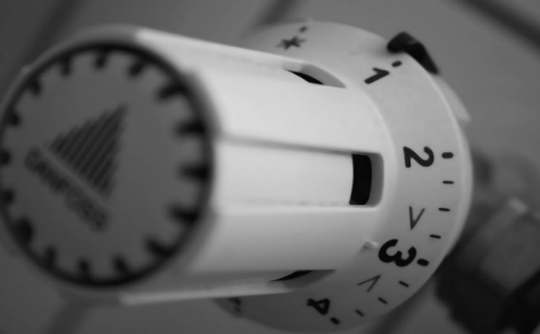 A room temperature of 20 C° is common in living rooms. A reduction of this temperature, e.g. in sleeping rooms, will save up to 10 % of heating energy for each degree. Offices are usually not heated over the weekend and cooled down to 17 C°. This applies to households, too. Reducing temperatures during the day when no one is at home can save a lot of energy. 50 % of heating energy is lost through walls, 50 % with venting. The loss through walls can only be reduced by insulating the walls from the outside. The loss due to venting can be reduced by opening windows in the front and rear of a room for as little as twice a day for 10 minutes.  . TIP: http://energy.gov/energysaver/fall-and-winter-energy-saving-tips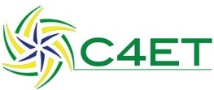 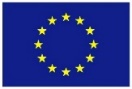 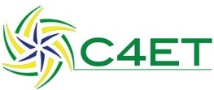 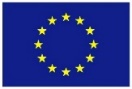 